SPECIAL DISTRICT TRANSPARENCY NOTICE - 2017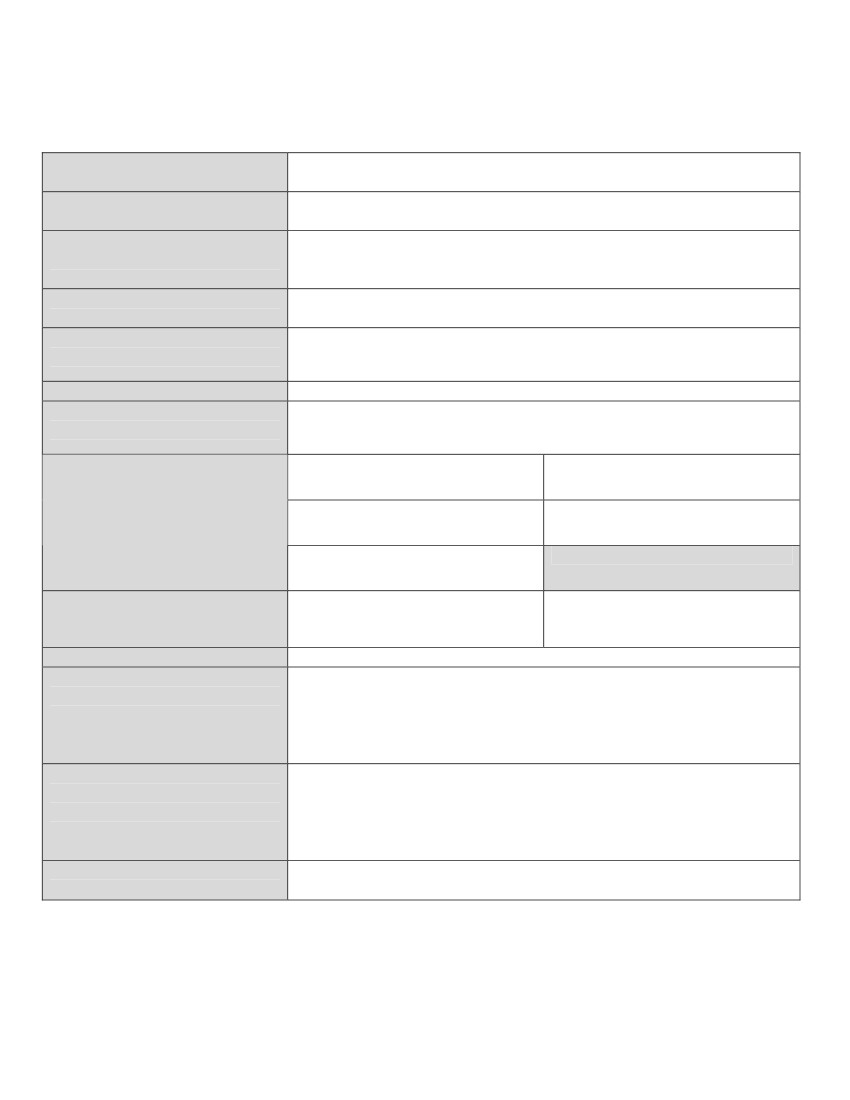 Pursuant to Section 32-1-809, Colorado Revised StatutesThis information must be provided1 to the eligible electors of the District no later than January 15thName of special districtAddress:Name and telephone number ofmanager or other primary contactperson for districtTime and place designated forregular board meetingsPosting place designated formeeting notice(as per §24-6-402(2)(c), C.R.S.)Kiowa Fire Protection District403 County Road 45P.O. Box 321, Kiowa, CO 80117(303)621-2233Fire Chief: Gerald Lamansky – (303)621-2233Administrative/Finance Officer: Geri Scheidt – (303)243-0833Kiowa Fire Station #1                                  Start Time: 7:00 PM – 2nd403 County Road 45, Kiowa, CO 80117      Wednesday of Every MonthElbert County Courthouse, Kiowa Fire Station #1, Kiowa Post Office,Kiowa Library8.689 mills for 20178.689 mills extended upon an assessed valuation of $29,450,298 for$255,894 in revenue (unaudited)(1)Greg Albers Sr., Director4 year termThis office will be on the May 5, 2020 ballotDistrict mill levyTotal ad valorem tax revenuereceived by district during 2016(Note if unaudited or otherwise incomplete.)Names of Board Members(2) Greg Birkey2 year termThis office will be on the May 1, 2018 ballot(3) James H. Jerrold, Chairman4 year termThis office will be on the May 1,2018 ballot(4) Martha Ann Alley, Vice Chair4 year termThis office will be on the May 5, 2020 ballot(5) Debbie Ullom, Treasurer4 year termThis office will be on the May 1, 2018 ballotFor seven-member boards:(6)(7)Date of next regular electionSelf-nomination forms to be acandidate for district boardmember may be obtained fromMay 8, 2018Name: Geri Scheidt, Kiowa Fire Protection District, 403 County Road45, P.O. Box 321, Kiowa, CO 80117Contact information: 303-243-0833 M-F 10:00am – 4:00pmSelf-nomination forms to be acandidate for district boardmember should be returned toName: Geri Scheidt, Kiowa Fire Protection District, 403 County Road45, P.O. Box 321, Kiowa, CO 80117Contact information: 303-243-0833 M-F 10:00am – 4:00pmCompleted self-nomination forms          March 2, 2018 no later than 4:00 p.m.must be received by the district byContinued on page 2District election results will be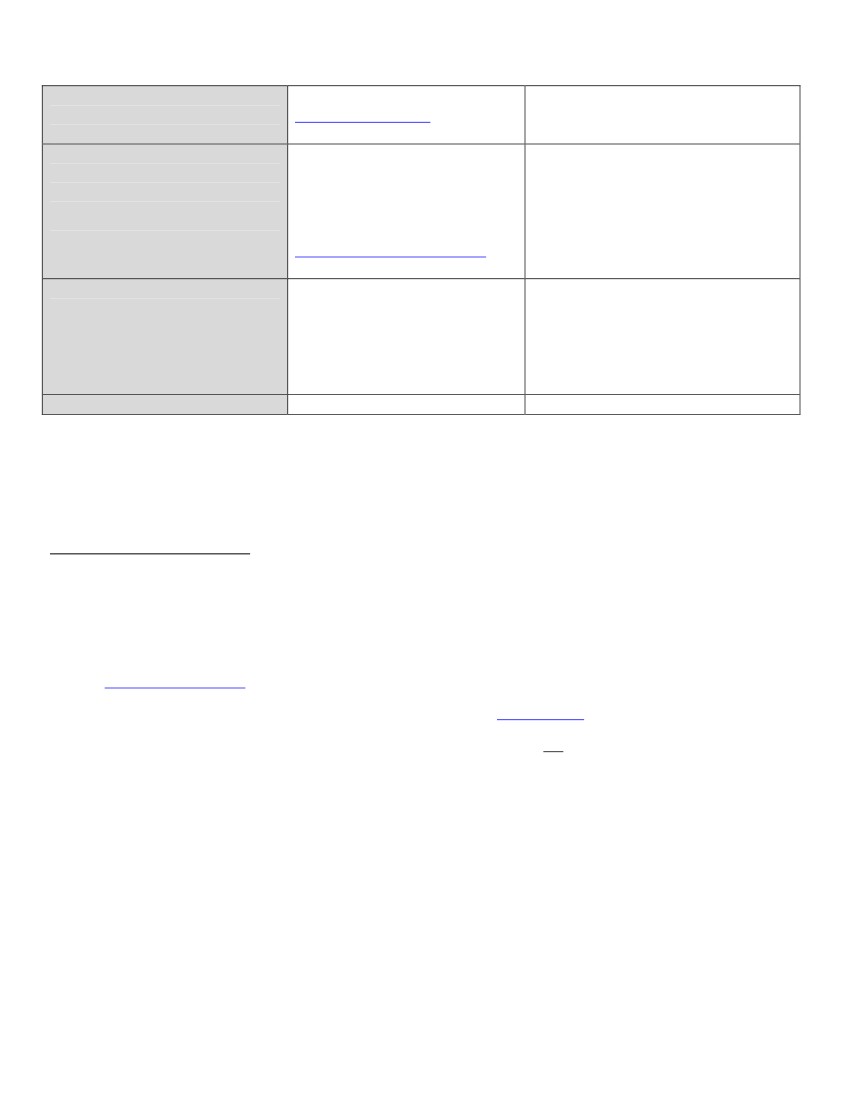 posted on these websites:Applications to requestpermanent mail-in voter status(Enter county or counties in which the districtis wholly or partially located.)Secretary of Statewww.sos.state.co.usmay be obtained from:Elbert County Clerk & Recorderoronline from Secretary of State:www.elections.colorado.govName: Geri ScheidtTitle: Admin/Finance OfficerE-mail:geri.scheidt@comcast.netDistrict or other website:www.kiowafire.comand may be returned to:Elbert County Clerk & RecorderP.O. Box 37, Kiowa, CO 80117Notice completed by:Notice Dated: December 15, 2017Some information herein may be subject to change.File copy of this Notice with:       Clerk and Recorder of each county in which district is wholly or partially located;       Division of Local Government; and       District’s principal business office (make available for public inspection).1Notice must be provided in one or more of the following manners: a) Mail notice separately to each household where one or more eligible electors of the special district resides (Note: Districts      with overlapping boundaries may combine mailed notices, so long as the information regarding each district is separately      displayed and identified); b) Include notice as a prominent part of a newsletter, annual report, billing insert, billing statement, letter, voter information      card or other notice of election, or other informational mailing sent by the district to the eligible electors; c) Post notice on district’s official website (Note: You must also provide the Division of Local Government      (www.dola.state.co.us/dlg) with the address of your district’s website to establish a link on the DLG’s site (use DLG’s Local      Government Contact Information form); d) Post notice on website of the Special District Association of Colorado (www.sdaco.org) (Note: Your district must be an SDA      member. Send notice to SDA by mail or electronic transmission); or e) Post notice in at least three public places within the limits of the special district and post notice in the office of the Clerk and      Recorder of the county or counties in which the district is located. Notices must remain posted in these locations until May 4,      2012. (Note: This method for providing notice is only available for districts with less than 1,000 eligible electors that are      wholly located within a county with a population of less than 30,000.)2